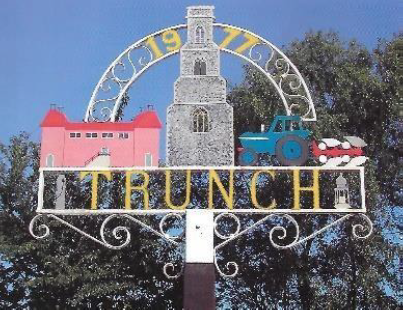 Councillors are summoned to, and members of the public and press are invited to attend. At item 5 the public will be invited to give their views and questions to the Parish Council on issues on the agenda or raise issues for the consideration of inclusion at future meetings. This item will generally be limited to a 30 minute duration and will first include County/District Councillors and Police reports.Tracy Neave Clerk to Trunch Parish Council 4th April 2024AGENDA Election of Chairperson and  appointment of Vice-Chairperson Apologies for absence 3. To receive declarations of interest for items on the agenda and to consider any requests for dispensations4. To confirm the Minutes of the meeting held on Tuesday 12th March 20245.Public Participation5.1 County Councillors report distributed via email5.2 District Councillors report 5.3 Public Participation6. Correspondence6.1 Transport East Survey6.2 NALC weekly updates6.3  Norwich Western Link Project Update6.4 Rural Bulletin6.5 Norfolk Marathon Road Closures6.6 Norfolk Voice Bulletin6.7 Environment Agency Mundesley Beck7. Matters arising from previous minutes and to receive updates7.1 Applied for DERS Bronze award7.2 Update on Annual Parish Meeting8. New items8.1 Clerk’s report8.2 Co-option of Parish Councillor8.3 Communication and magazine9. Periodic items9.1 To formally adopt Policies9.2 Annual Parish Meeting 10.  Finance 10.1 Bank statements and bank reconciliation including March payments10.2 Income and Expenditure10.3 Payment schedule:10.4 AGAR Form2 Exemption Certificate10.5 Fixed assets11. Highways11.1 Highways Inspection Update and Actions 11.2 To receive any other Highways matters and agree action 12. Playing Field 12.1 Playing field and surveyupdate13. Planning 13.1 New Planning Application:13.1.1 NNDC Reconsultation PF/23/1580. Land East Of Lincoln Cottage, Trunch13.1.2 PF/24/0592 - Trunch - Agricultural Barn, Brick Kiln Road, Trunch13.2 Decisions13.3 Appeals13 Footpaths13.1 To receive footpath matters and agree action15 To receive a report and consider any actions15.1 Allotments 15.2 Community Speed 15.3 Neighbourhood Plan 15.4 Good Neighbour Scheme 15.5 Warm Room 16. General Parish Issues (for information only)17.Confirm date of next Parish Council Meeting  April Payments to be authorised up to meeting date April Payments to be authorised up to meeting date April Payments to be authorised up to meeting dateCheque102123SR Print and DesignPrinting-£84.00102124NALCSubscription-£259.15102125NPTSSubscription-£239.35102126NPTSTraining-£192.00102127Zurich Insurance-£624.00Direct DebitDirect DebitNpower Electricity-£47.64